Муниципальное бюджетное общеобразовательное учреждение«ДОНская школа»Симферопольского района Республики Крымул. Комсомольская, д. 87, с. Донское, Симферопольский район, Республика Крым, 297523тел. (0652) 337-224, e-mail:donskoye@mail.ruП Р И К А З31.08.2017                                                                                                                                 №  243-о                                                                         c. ДонскоеО создании общественной комиссии по контролю за организацией питания в школе       Во исполнение совместного приказа Министерств образования, науки и молодежи Республики Крым и Межрегионального управления Роспотребнадзора по Республике Крым и городу Севастополю от 24.12. 2014г. № 412/102 «Об утверждении методических рекомендаций по организации питания в дошкольных и общеобразовательных организациях Республики Крым», приказа управления образования администрации Симферопольского района республики Крым от  31.08. 2017г. № 451 «Об организации питания в муниципальных  бюджетных общеобразовательных учреждениях в I полугодии 2017-2018 учебного года», в соответствии с Положением об общественной комиссии по контролю за организацией питания в МБОУ «Донская школа», утвержденным приказом по школе от 12.01. 2015г. № 12-о,  с целью обеспечения контроля за организацией питания обучающихся, обеспечения качества питания в школеПРИКАЗЫВАЮ:1.Создать общественную комиссию по контролю за организацией питания в школе в следующем составе:- председатель комиссии – Мельник Н.В. , директор- члены комиссии: Попсуй Л.В., заместитель директора по воспитательной работе;                                 Лихач А.В.., учитель химии, член профсоюзного  комитета;                                 Шейкина А.Н, председатель Управляющего совета (по согласованию);                                 Месропян Л.М., член Совета родителей (по согласованию)2. Общественной комиссии по контролю за организацией питания в школе:2.1. Осуществлять контроль за организацией питания обучающихся в соответствии с Положением об общественно комиссии по контролю за организацией питания в МБОУ «Донская школа», утвержденным приказом по школе от 12.01. 2015г. № 12-о и планом – графиком общественного контроля за организацией питания в школе на 2017-2018 учебный  год                                                                                                                              (1 раз в квартал)2.2. По результатам каждой проверки составлять акты и  справки                                                                                                                              (1 раз в квартал)2.3. Проводить заседания общественной комиссии по контролю за организацией питания в школе                                                                                                                               (1 раз в квартал)3. Контроль за исполнением данного приказа оставляю за собой.Директор                                                                                                           Н.В. МельникПопсуй Л.В. 337-224С приказом  от 31.08. 2017 № 243-о  «О создании общественной комиссии по контролю за организацией питания в школе» ознакомлены:Должности                                        Дата            Личные подпись        Расшифровка подписей      заместитель  директора по воспитательной работе                ________        ____________               Л.В. Попсуй 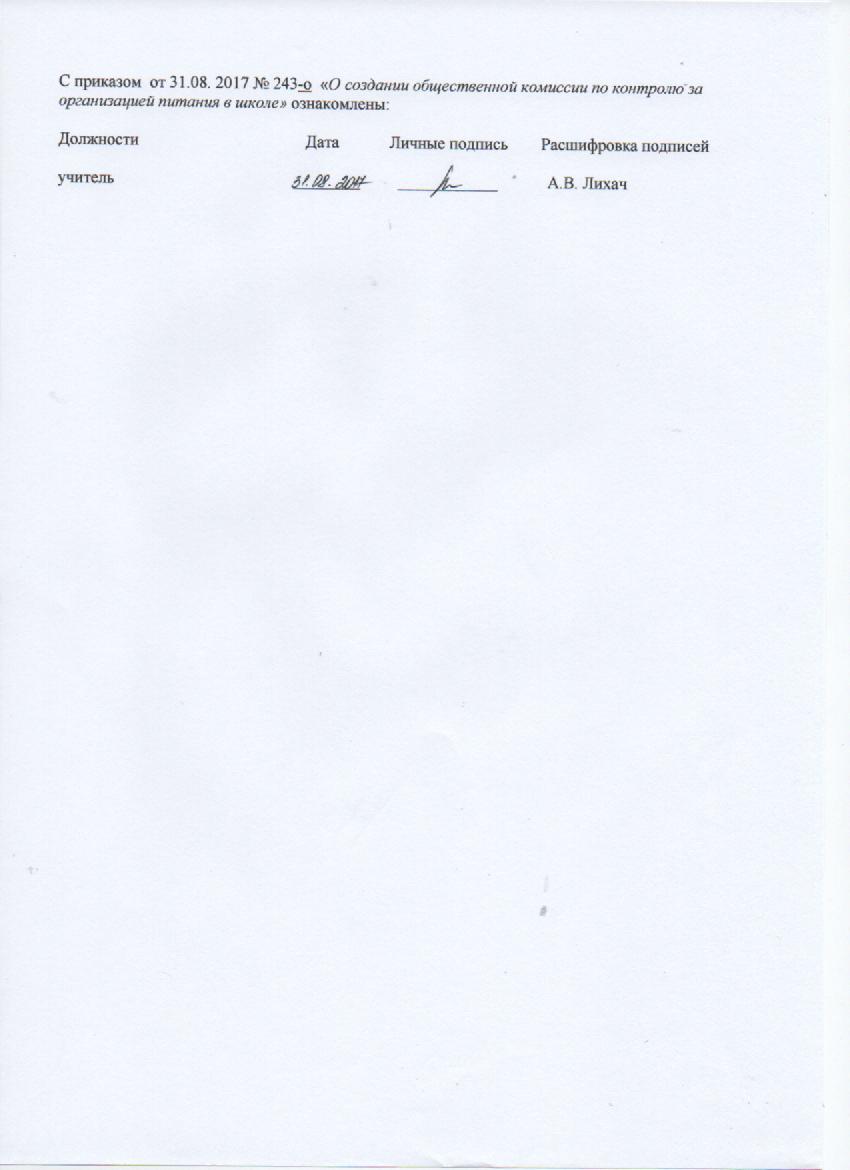 